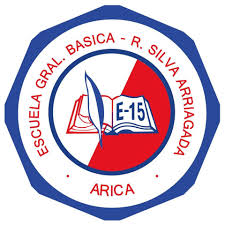 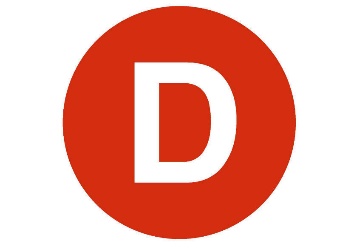 	Manuel José Ossandón Irarrázabal, Senador de la República, otorga Patrocinio, a la Iniciativa Juvenil de Ley: modificación al art.1 de la ley 13.196 otorgando acceso universal a la educación, presentada por los estudiantes de la Escuela Ricardo Silva Arriagada E-15, Región Arica y Parinacota, en el marco de la versión XI del Torneo Delibera organizado por la Biblioteca del Congreso Nacional. 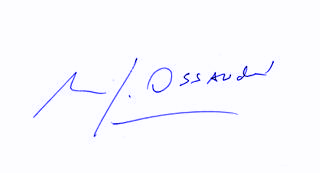 		Manuel José Ossandón Irarrázabal			         SenadorValparaíso, Mayo ed 2019.